	План охраны объекта (территории) с указанием контрольно - пропускных пунктов,     постов охраны, инженерно-технических средств охраны.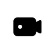 	Запасный вход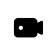 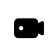 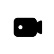 	Главный вход	                                                                                                                           Центральный вход                                                                                               Пожарный щит    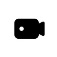 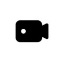 Гараж	Газовая котельная	Запасный выезд	Основной въезд